International Civil Aviation Organization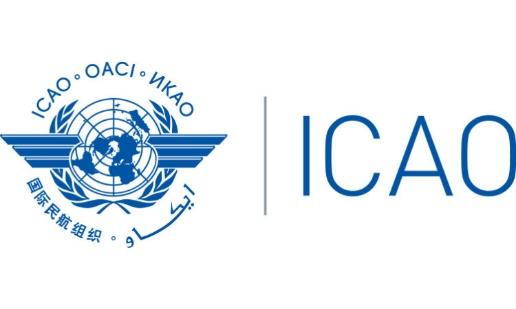 South American Office
REGISTRATION FORMPlease send this form to:E-mail: icaosam@icao.intFifty-Sixth Pan America — Regional Aviation Safety Team Meeting(PA-RAST/56)Miami, Florida, United States – 23 al 25 August 20221.Position in your Delegation:(Please select one option) saleChief Delegate Chief Delegate Delegate 1.Position in your Delegation:(Please select one option) saleAdviser Adviser Observer 2.Country / OrganizationCountry / Organization4.Name Name 5.Official Position or Title Official Position or Title 6.Official Telephone Official Telephone 7.Mobile (to contact you in case of an emergency)Mobile (to contact you in case of an emergency)8.Official E-mail Official E-mail 13.Emergency contact information in your country of originEmergency contact information in your country of originNameName13.Emergency contact information in your country of originEmergency contact information in your country of originRelationshipRelationship13.Emergency contact information in your country of originEmergency contact information in your country of originTelephone Telephone 